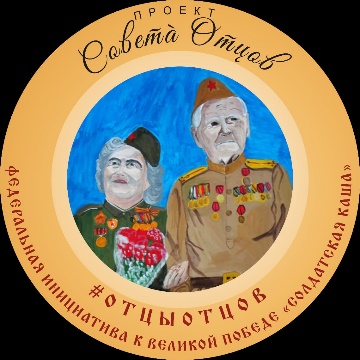 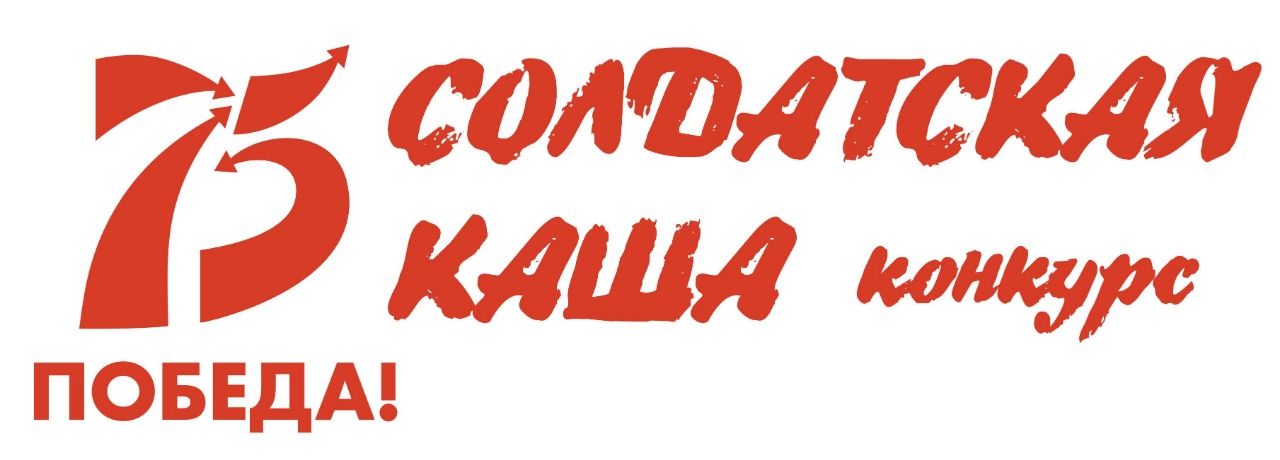 Общероссийский конкурс «Солдатская каша».Оргкомитет конкурса «Солдатская каша»	Бакулин Александр Георгиевич, председатель Межрегиональной общественной организация ветеранов спецподразделений, член Общественной палаты города Липецка, председатель Совета отцов Липецкой области тел. +79046919110,+79601510151 e-mail: moo-sobr@mail.ru	Рощупкин Леонид Никифорович, председатель Липецкого регионального отделения Всероссийской общественной организации ветеранов войны, труда, Вооруженных Сил и правоохранительных органов, почётный гражданин Липецкой области, тел. +79601555080	Иванов Виктор Иванович, заместитель председатель Липецкого регионального отделения Всероссийской общественной организации ветеранов войны, труда, Вооруженных Сил и правоохранительных органов, член общественной палаты Липецкой области, тел. +79036437343	Богомолов Алексей Олегович, председатель правления межрегиональной общественной организации по защите прав потребителей «Русконтроль», г. Самара, тел.:+79626112339, e-mail: bogomolovalexey@yandex.ru.	Болбат Игорь Анатольевич, руководитель ОО РО Объединение потребителей России в Красноярском крае, тел.: +79676181860, e-mail: dzt@bk.ru.	Бражко Александр Анатольевич, координатор федерального проекта «За честные продукты!», г. Москва, тел. +79262152308, e-mail: info@nappf.ru.	Сорокин Алексей Вячеславович, председатель правления региональной общественной организации «Совет отцов Владимирской области», тел: +74922600018, моб: +79065644999, e-mail: ottsoff.sovet@ya.ru.Инициатор проекта: МБОУ «СОШ №5»,628260, г. Югорск, ул. Садовая, 1б, ХМАО-Югра, http://yugorsk-five-school.ruБалуева Людмила Николаевна, директор, тел. 8(34675)26697, E-mail: five-school@yandex.ruШаталова Татьяна Владимировна, заместитель директора по воспитательной работе, E-mail: s-a-v-aaa@mail.ru, тел.: +79224287467Подготовительный этап «Дома и в онлайн-школе». Рекомендуемое время проведения: до 30 апреля 2020 года.Подготовительный этап «Дома и в онлайн-школе». Рекомендуемое время проведения: до 30 апреля 2020 годаДополнительные мероприятия.Время проведения: май 2020 года.Онлайн конференция на платформе ZOOM.US, Чат WhatsApp: https://chat.whatsapp.com/Мероприятия после отмены ограничительных мер.Место проведения: помещение школьной столовой.Участники: ученики 6-11 классов, родители, члены родительского комитета, представители общественных организаций, ветераны ВОВ, участники локальных конфликтов, ветераны ВС РФ, члены общественных палат муниципалитетов и другие, активисты советов отцов (матерей) и другие.Время проведения: с 10.00 до 12.30, суббота, ноябрь 2020 года (предварительно).Для проведения конкурса формируется оргкомитет в составе:Заместитель директора ОУ по воспитательной работе.Заведующий столовой.Председатель родительского комитета (совета).Член родительского комитат (совета) - участник локальных конфликтов, ветеран Вооруженных сил РФ.Член совета отцов.Оргкомитет школы регистрирует школу: https://forms.gle/4hkDZbv1wD74ycRe6Помощь в организации урока мужества: Бакулин Александр Георгиевич, руководитель Межрегиональной общественной организация ветеранов спецподразделений, член Общественной палаты города Липецка, председатель Совета отцов Липецкой области, e-mail: moo-sobr@mail.ru, тел. +79046919110, +79601510151 https://www.facebook.com/bakylin48Информация о конкурсе размещается на сайте образовательного учреждения, в социальных сетях, доводится до детей и родителей, в т.ч. через чаты.Во время конкурса проводится фото, видеосъемка. Ссылки на файлы размещаются на сайте ОУ.По результатам конкурса на сайте ОУ размещается итоговая публикация.Победители конкурса могут быть отмечены в приказе по ОУ. Информация для организаторов конкурса в школах РоссииПо состоянию на 12.04.2020г. проведены 3 онлайн совещания: https://www.youtube.com/playlist?list=PLA1-QYKy_mCmOF08MbsnIXIHSpTiwnnepИнформация о конкурсе, сценарий проведения, контактные данные оргкомитета: https://yadi.sk/d/4aAcme984l_-LAВ папке есть документы в текстовом форматеСтраница конкурса в социальной сети Facebook: https://www.facebook.com/groups/75Pobeda/Чат WhatsApp: https://chat.whatsapp.com/Bk5Bv7GLoEp9AUCNxcpdrzСтраница для регистрации школ: https://forms.gle/4hkDZbv1wD74ycRe6№ п/пНаименованиеДополнительная информацияСсылка на страницу в сети интернет, информационный ресурс1.Принять участие во всероссийской добровольческой акции «Семейные фотохроники Великой Отечественной войны»Организаторы акции: Комиссия Общественной палаты Российской Федерации по поддержке семьи, материнства и детства (Рыбальченко Сергей Игоревич) совместно с Межрегиональной благотворительной общественной организацией «СоСеДИ» при поддержке Российского государственного архива кинофотодокументов.http://fotohroniki.ru/http://fotohroniki.ru/news/?ELEMENT_ID=305492.Принять участие в конкурсе «Моя семья в истории страны»Организаторы конкурса: Комиссия Общественной палаты Российской Федерации по поддержке семьи, материнства и детства, совместно с Межрегиональной благотворительной общественной организацией «СоСеДИ» при поддержке Российского государственного архива кинофотодокументов.http://fotohroniki.ru/news/sochinenia/3.Подготовить сочинение для участия во Всероссийском конкурсе детских писем-эссе «Письмо солдату. О детях войны», посвященном 75-й годовщине Победы в Великой Отечественной войне.Всероссийский конкурс «Письмо солдату. О детях войны» проводится по инициативе Уполномоченного при Президенте РФ по правам ребенка и Всероссийского военно-патриотического общественного движения «Юнармия».http://письмо-солдату.рус/(Контактное лицо по вопросам организации и проведения Всероссийского конкурса «Письмо солдату. О детях войны»:Родин Никита Витальевич, сотрудник отдела по обеспечению деятельности Уполномоченного при Президенте РФ по правам ребенка, тел.: +7 (495) 221-70-65, e-mail: n.rodin.rt@yandex.ru).4.Посетить музеи, посвящённые событиям Великой Отечественной войны. Изучение материалов, размещенных на информационных порталах музеев, посвящённых ВОВ.10 советов о том, как правильно ходить в музейhttps://daily.afisha.ru/brain/4272-10-sovetov-o-tom-kak-pravilno-hodit-v-muzey/Виртуальный музей Великой отечественной Войны Республики Татарстанhttps://tatfrontu.ru/term-common/galereyaВиртуальный музей Победы, посвященный событиям Великой Отечественной войныhttp://pobeda.poklonnayagora.ru/tech/5.Принять участие в акции «Мой папа – Герой!»#ветеранскоебратство#папаГеройОрганизатор Акции - Бакулин Александр Георгиевич, председатель Межрегиональной общественной организация ветеранов спецподразделений, член Общественной палаты города Липецка, председатель Совета отцов Липецкой области.Бакулин Александр Георгиевичe-mail: moo-sobr@mail.ruhttps://www.facebook.com/bakylin48тел. +790469191106.Просмотреть 2-3 кинофильма, посвящённых Великой Отечественной войне.Кинофильмы, рекомендуемые к просмотру:1.Брестская крепость. 2.Т-34. 3.Батальоны просят огня. 4.Сталинград. 5.В бой идут одни старики. 6.Баллада о солдате. 7.Они сражались за родину. 8.Иди и смотри. 9.Битва за Москву. 10.А зори здесь тихие.https://www.youtube.com7.Прочитать 2-3 произведения, посвящённых Великой Отечественной войне.Рекомендуемые литературные произведения:«В списках не значился», Борис Васильев «Живые и мертвые», Константин Симонов «В окопах Сталинграда», Виктор Некрасов «Горячий снег», Юрий Бондарев «А зори здесь тихие», Борис Васильев «Навеки — девятнадцатилетние», Григорий Бакланов «У войны не женское лицо», Светлана Алексиевич «Василий Теркин», Александр Твардовский «Жизнь и судьба», Василий Гроссман «Прокляты и убиты», Виктор Астафьев «Судьба человека», Михаил Шолохов «Повесть о настоящем человеке», Борис Полевой «Дожить до рассвета», Василь Быков «Момент истины. В августе сорок четвертого...», Владимир Богомолов «Они сражались за Родину», Михаил Шолохов «Дорогой мой человек», Юрий Герман https://www.litmir.me/https://www.bookol.ru/Дополнительная литература на: https://miridei.com/idei-dosuga/kakuyu-knigu-pochitat/10_samyh_silnyh_knig_o_vojne_do_murashek_po_kozhe_i_drozhi_v_tele/8.Обсудить в семье прочитанные (просмотренные) произведения. Беседа с родителями, ветеранами ВОВ, участниками локальных конфликтов, ветеранами Вооруженных сил РФ.9.Обсудить с одноклассниками прочитанные (просмотренные) произведения.Классный час по теме «Великая Отечественная война. Подвиг народа».Онлайн конференция на платформе ZOOM.USЧат WhatsApp: https://chat.whatsapp.com/Модераторы:Учитель школы.Член родительского комитета.10.Разучить 2-3 музыкальных произведения, посвящённых Великой Отечественной войне.Рекомендуемые музыкальные произведения:Священная война(«Вставай, страна огромная, / Вставай на смертный бой / С фашистской силой тёмною, / С проклятою ордой...»)Музыка: А. Александров. Слова: В. Лебедев-КумачЖди меня(«Жди меня, и я вернусь. / Только очень жди, / Жди, когда наводят грусть / Желтые дожди, / Жди, когда снега метут, / Жди, когда жара...»)Музыка: М. Блантер Слова: К. Симонов. Исполняет Эдуард ХильВ лесу прифронтовом(«С берез, неслышен, невесом, / Слетает желтый лист. / Старинный вальс «Осенний сон» / Играет гармонист...»)Музыка: М. Блантер. Слова: М. Исаковский. Исполняет Георгий Виноградов и КрАПП п/у А. В. АлександроваВечер на рейде(«Прощай, любимый город, / Уходим завтра в море. / И ранней порой / Мелькнёт за кормой / Знакомый платок голубой...»)Музыка: В. Соловьев-Седой. Слова: А. Чуркин. Исполняют В. Бунчиков и М. МихайловТемная ночь(«Темная ночь, только пули свистят по степи, / Только ветер гудит в проводах, тускло звезды мерцают. / В темную ночь ты, любимая, знаю, не спишь, / И у детской кроватки тайком ты слезу утираешь...»)Музыка: Н. Богословский. Слова: В. Агатов. Исполняет М. БернесОгонек(«На позиции девушка / Провожала бойца, / Тёмной ночью простилася / На ступеньках крыльца...»)Музыка народная. Слова: М. Исаковский. Исполняет В.НечаевСмуглянка(«Как-то летом на рассвете / Заглянул в соседний сад. / Там смуглянка-молдаванка / Собирала виноград...»)Музыка: А. Новиков. Слова: Я. Шведов. Из к/ф «В бой идут одни старики»Соловьи(«Соловьи, соловьи, не тревожьте солдат, / Пусть солдаты немного поспят...»)Музыка: В. Соловьёв-Седой. Слова: А. Фатьянов. Исполняет: Г. ВиноградовНа безымянной высоте (1964 г.)(«Дымилась роща под горою / И вместе с ней горел закат / Нас оставалось только двое / Из восемнадцати ребят...»)Музыка: В. Баснер. Слова: М. Матусовский. Исполняет: Ю. ГуляевОфицеры (1971 г.) из к/ф «Офицеры»(«От героев былых времен / Не осталось порой имен. / Те, кто приняли смертный бой, / Стали просто землей и травой...»)Музыка: Р. Хозак. Слова: Е. Агранович. Исполняет В. Златоустовскийhttps://alenavoice.ru/uroki-vokala/kak-razuchivat-pesniЛучшие песни Великой Отечественной войныhttps://pravoslavie.ru/53349.html11.Выступить перед одноклассниками с сочинением по теме «Письмо солдату. О детях войны», посвященном 75-й годовщине Победы в Великой Отечественной войне.Классный час по теме «Письмо солдату. О детях войны».Онлайн конференция на платформе ZOOM.USЧат WhatsApp: https://chat.whatsapp.com/Модераторы:Учитель школы.Член родительского комитета.№ п/пНаименованиеДополнительная информацияСсылка на страницу в сети интернет, информационный ресурс1.Музыкальный конкурс «Песни великого подвига».Проведение музыкального конкурса среди школьников на лучшее знание произведений, посвящённых ВОВ.Онлайн конференция на платформе ZOOM.USЧат WhatsApp: https://chat.whatsapp.com/Модераторы:Учитель школы.Член родительского комитета.2.Конкурс специальных номеров школьных газет «Победа!»Выпуск классной (школьной) электронной газеты, посвященный событиям Великой Отечественной войны.Примеры работ:https://mytyshi-school1.edusite.ru/p298aa1.html3.Проверь свои знания о Великой Отечественной войне.Тест для любителей и знатоков оружия: знаешь ли ты стрелковое оружие времен Великой Отечественной войны?https://dropi.ru/posts/test-pro-tanki-uznaj-boevuyu-mashinu-po-siluetuhttps://dropi.ru/posts/test-dlya-lyubitelej-i-znatokov-oruzhiya-znaesh-li-ty-strelkovoe-oruzhie-vremen-velikoj-otechestvennoj-vojnyhttps://warspot.ru/11978-shutok-ne-lyubit-oshibok-ne-proschaet-test-warspothttps://dropi.ru/posts/test-prover-svoi-znaniya-ob-sssr-vo-vremya-velikoj-otechestvennoj-vojnyhttps://dropi.ru/posts/istoricheskij-test-chto-ty-pomnish-o-vtoroj-mirovoj-vojne4.Изучи историю сражений.Города-герои, крепость-герой, города воинской славы.Города-герои и крепость-герой: https://ru.wikipedia.org/wiki/%D0%93%D0%BE%D1%80%D0%BE%D0%B4%D0%B0-%D0%B3%D0%B5%D1%80%D0%BE%D0%B8Города воинской славы, получившие это почетное звание за мужество, стойкость и героизм жителей,проявленный в борьбе за свободу и независимость Отечестваhttp://pobeda.poklonnayagora.ru/city/5.Изучи судьбу солдат, попавших в плен.Исторический сайт «Навечно в памяти!»Одной из самых трагических страниц Великой Отечественной является пребывание советских красноармейцев в концентрационных лагерях немецких фашистов. Кинофильмы, рекомендуемые к просмотру:Фильм «Собибор», режиссёр – Константин Хабенский, Россия, 2018 г.Фильм «Матч», режиссёр – Андрей Малюков, Россия, 2012 г.http://navpam.ru/На сайте размещены исторические материалы, которые повествует о возникновении идеологии нацизма в Германии, о том, каким образом попадали в нацистский плен советские военнопленные, об их пребывании в концентрационных лагерях и о дальнейшей судьбе выживших пленных в Советском Союзе.http://navpam.ru/artmedia/khudozhestvennye-filmy6.Напиши эссе по теме «Я совестью и Родиной не торгую!»Кинофильм, рекомендуемый к просмотру:Телеканал «Звезда», фильм «Секретная папка. Подвиг генерала Карбышева», 2018 г.https://ru.wikipedia.org/wiki/%D0%9A%D0%B0%D1%80%D0%B1%D1%8B%D1%88%D0%B5%D0%B2,_%D0%94%D0%BC%D0%B8%D1%82%D1%80%D0%B8%D0%B9_%D0%9C%D0%B8%D1%85%D0%B0%D0%B9%D0%BB%D0%BE%D0%B2%D0%B8%D1%87http://navpam.ru/artmedia/documentaln-filmy7.#ВместеСБабушкойИсполни вместе с бабушкой 1-2 музыкальных произведения, посвящённых Великой Отечественной войне.Чат WhatsApp: https://chat.whatsapp.com/8.#ВместеСДедушкойИсполни вместе с дедушкой 1-2 литературных произведения, посвящённых Великой Отечественной войне.Чат WhatsApp: https://chat.whatsapp.com/9.#КашаCПапойПриготовление блюд солдатской кухни папой с сыном и/или дочкой. http://папашеф.рф/https://www.facebook.com/groups/ircstars/Куратор: Сорокин Алексей, председатель правления региональной общественной организации «Совет отцов Владимирской области», Тел: +74922600018Моб: +79065644999 E-mail: ottsoff.sovet@ya.ru 10.#ПирогСМамойПриготовление пирогов мамой и дочкой.http://папашеф.рф/https://www.facebook.com/groups/ircstars/Куратор: Сорокин Алексей, председатель правления региональной общественной организации «Совет отцов Владимирской области», Тел: +74922600018Моб: +79065644999 E-mail: ottsoff.sovet@ya.ru11.#ПартизанскаяРазминкаВ режиме дня двигательная активность должна составлять для старших школьников - до 30%.После ночного сна в режиме дня должна быть предусмотрена утренняя зарядка продолжительностью не менее 15 минут.https://yandex.ru/efir?stream_id=4a3bdae344abe1759da36cd7ba976cb5№ п/пНаименованиеПродолжительность, минутСодержание, участники1.Урок мужества#ветеранскоебратство(по видеоконференц связи).20Выступление ветерана ВОВ, участников локальных конфликтов, ветеранов Вооруженных сил РФ.2.Мастер-класс #ПапаШеф(по видеоконференц связи).20Мастер-класс #ПапаШеф.Кто проводит:Сорокин Алексей, председатель правления региональной общественной организации «Совет отцов Владимирской области», Тел: +74922600018Моб: +79065644999 E-mail: ottsoff.sovet@ya.ru3.Награждение участников конкурса «Солдатская каша».(по видеоконференц связи).20Награждение участников конкурса «Солдатская каша» (грамоты).Вручение памятных подарков родителям – активистам№ п/пНаименованиеПродолжительность, минутСодержание, участники1.Урок мужества20Выступление ветерана ВОВ, участников локальных конфликтов, ветеранов Вооруженных сил РФ.Просмотр 10-ти минутного видеоролика2.Мастер-класс «Солдатская каша»20Ознакомление с «секретами» приготовления солдатской каши.Кто проводит: Шеф-повар, повар, служивший в СА, ВС РФ, повар воинской части.3.Мастер-класс #ПапаШеф(по видеоконференц связи)20Мастер-класс #ПапаШеф.Кто проводит:Сорокин Алексей, председатель правления региональной общественной организации «Совет отцов Владимирской области», Тел: +74922600018Моб: +79065644999 E-mail: ottsoff.sovet@ya.ru4.Конкурс «Солдатская каша»30Приготовление блюд солдатской кухни командами, состоящими из детей и родителей.5.Конкурс «Солдатская каша»20Дегустация блюд солдатской кухни.Голосование, оценка команд и блюд.6.Общение с ветеранами ВОВ, участниками локальных конфликтов и ветеранами Вооруженных сил РФ.20Общение участников и гостей конкурса «Солдатская каша».Награждение победителей конкурса «Солдатская каша» (команда-победитель, блюдо – победитель).Вручение памятных подарков гостям, родителям – активистам.Дополнительная информация о конкурсе, сценарий проведения, контактные данные оргкомитета доступны по ссылке: https://yadi.sk/d/4aAcme984l_-LAСтраница конкурса в социальной сети Facebook:https://www.facebook.com/groups/75Pobeda/ЧатWhatsApp: https://chat.whatsapp.com/Bk5Bv7GLoEp9AUCNxcpdrz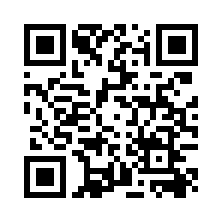 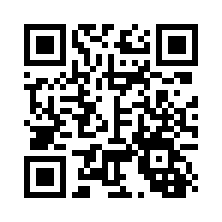 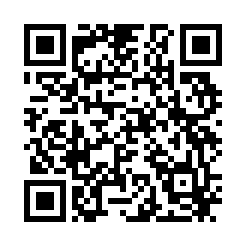 